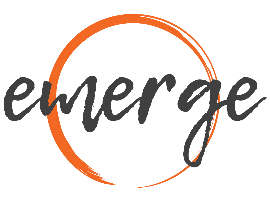  Sunday 3 Courses for $38Entrée Char Grilled Split Prawns in a lemon, garlic & chilli marinade (gf)
Roast Tomato, Pumpkin & Chili Arancini with rocket pesto (vg) (gf)
Seared Marinated Kangaroo with beetroot horseradish aioli, watercress & sweet potato crisps (gf)

Main Chicken Scaloppini- pan fried Bannockburn chicken breast & crispy bacon in a creamy mustard sauce served with kipfler potatoes & charred broccolini (gf) 
Grilled Barramundi Fillet, spiced carrot salad with coriander, parsley, spring onion & flaked almonds, rosemary-paprika kipflers, salsa verde (gf)Slow Cooked Beef Short Ribs with a smoky bourbon, bbq sauce, slaw & shoe string fries (gf)

Dessert Lemon curd, vanilla soil, mascarpone, crushed meringue, passionfruit coulis (gf)Chocolate Mousse, blood orange sorbet & berry compote (vg) (gf)Warm Caramel Pudding with salted caramel sauce, toffee chards & vanilla bean ice cream